Getting to Know You -Grade ____Reading Specialist________Full Name: Jim HonnBirthday: September 21Favorite Color:  Forest GreenFavorite Kind of Animal:  noneFavorite Teacher supplies:  dry erase markers & erasers, notepadsFavorite Sweet Snack:  Milk Duds, Reese’s Pieces, TwizzlersFavorite Crunchy Snack:  PretzelsFavorite Drink/Drinks:  SpriteFavorite Fast Food Restaurant:  Arby’sFavorite Sit Down Restaurant:  Chili’sFavorite Sports Teams:  Royals, Chiefs, Detroit Red Wings, Michigan Wolverines, NW Missouri BearcatsFavorite Authors:  Favorite Places to shop:  Dick’s Sporting Goods, Walmart, Target, LowesHobbies:  golf, bowlingCandles/Flowers:  noneFavorite Scent/Lotion:  noneAllergies:  SeasonalAnything you’d like us to know about you?  I love spending time with my wife, Brandy, and my kids, Hannah and Brendan. My daughter does competitive dance, & my son plays soccer, tennis, baseball, and basketball. We are on the road a lot. questions: contact Kimberly Ehlers kim.ehlers07@gmail.com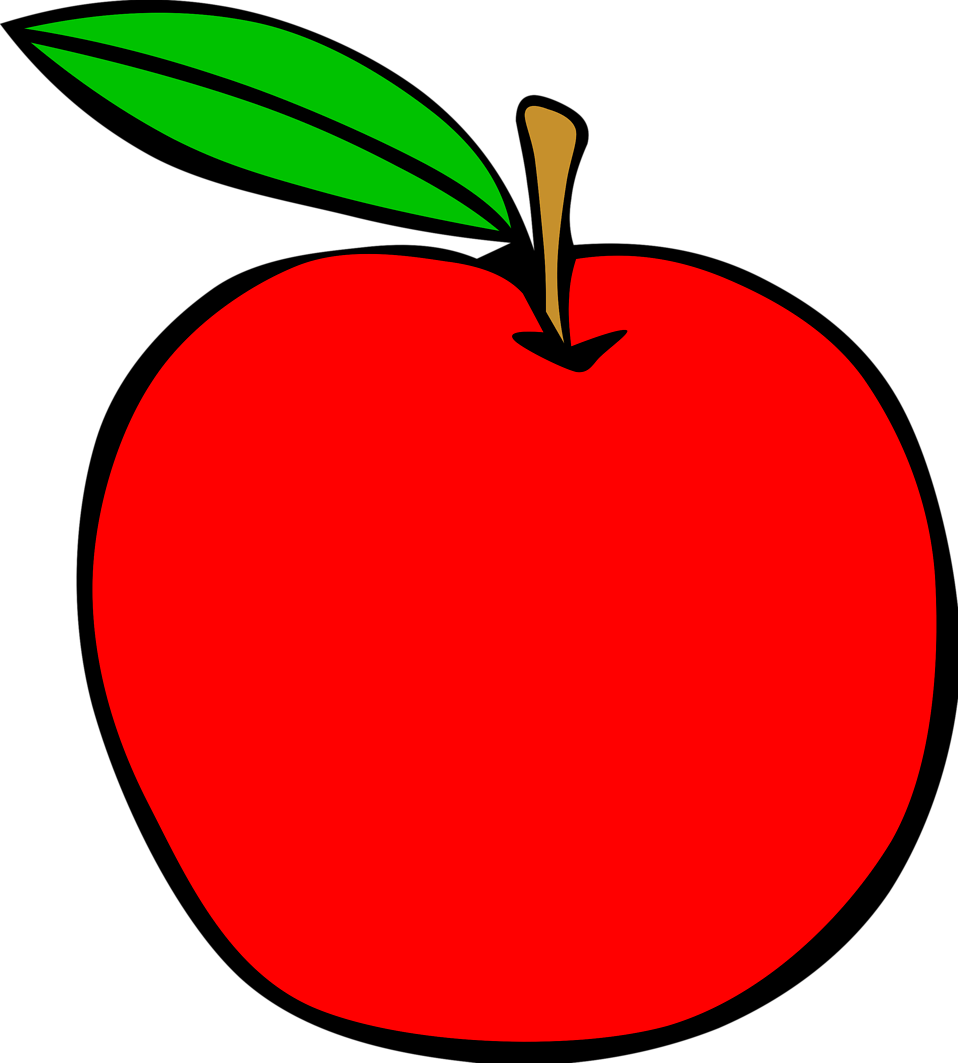 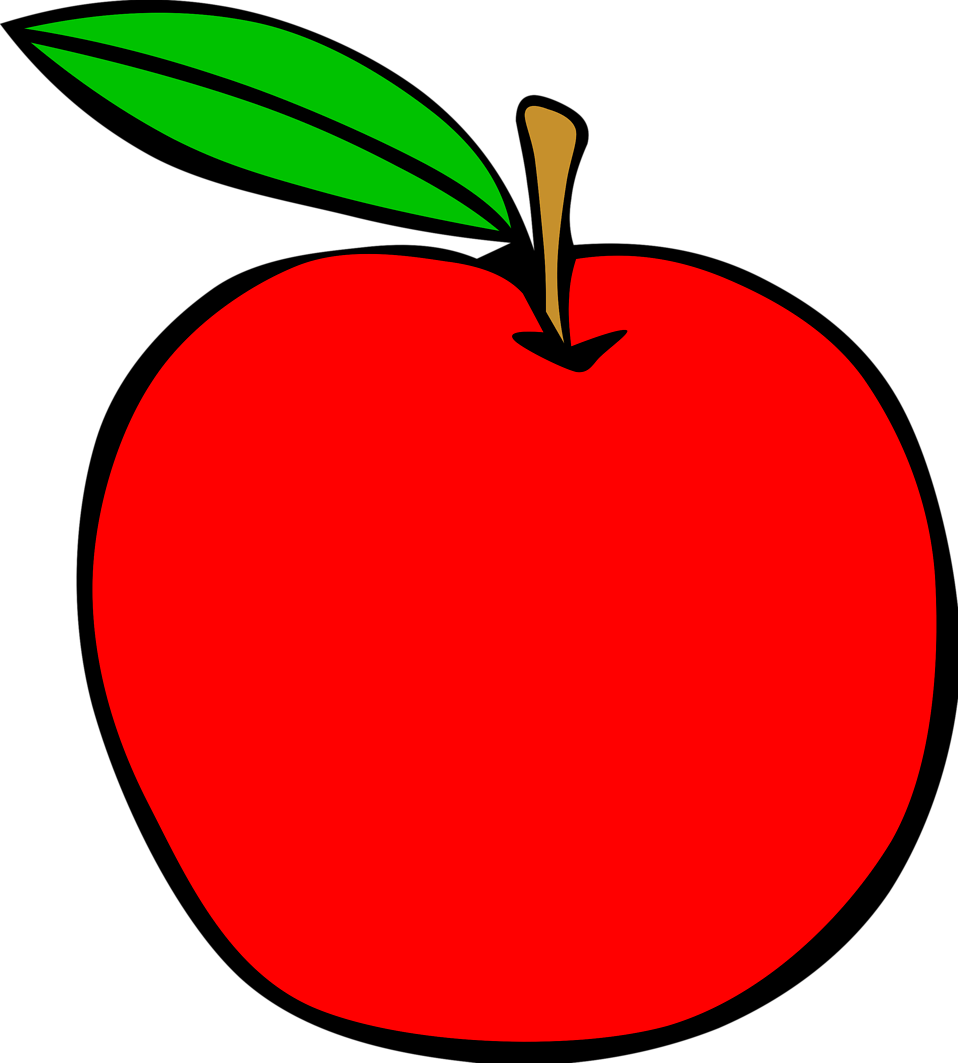 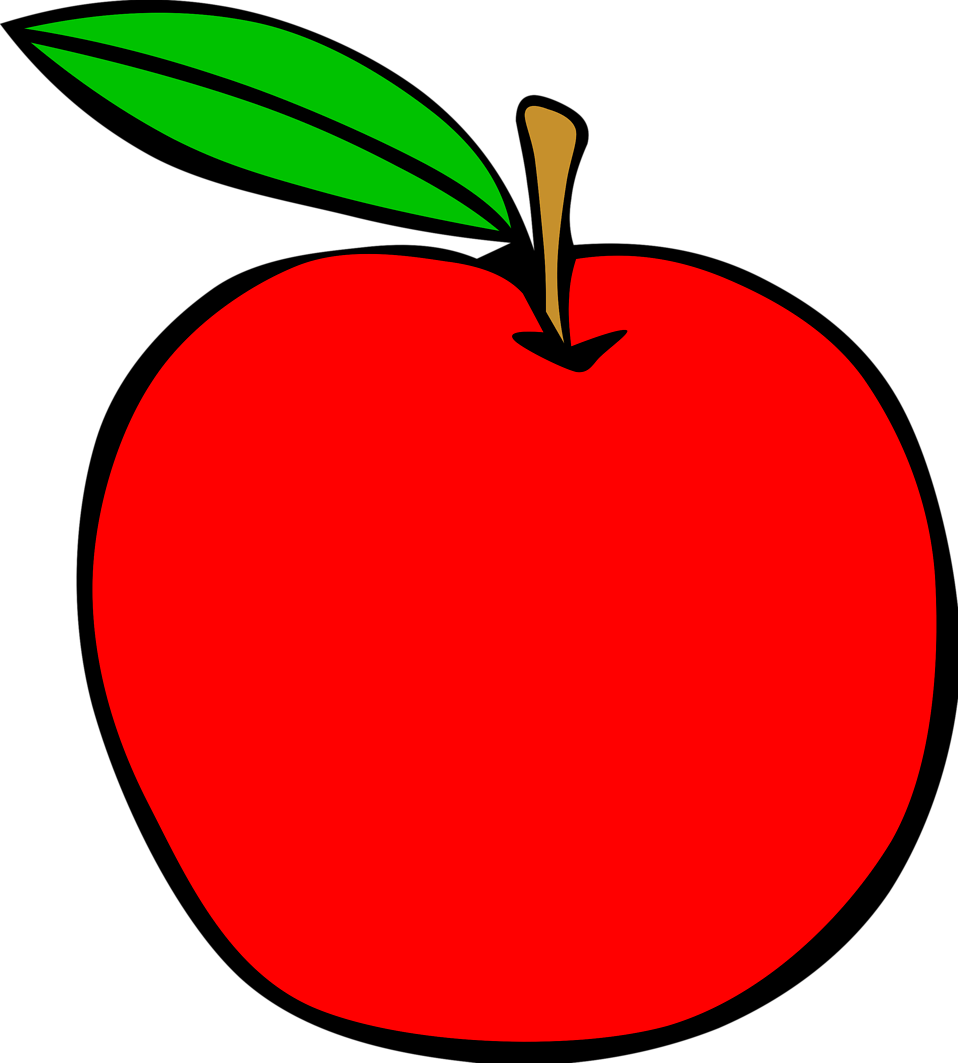 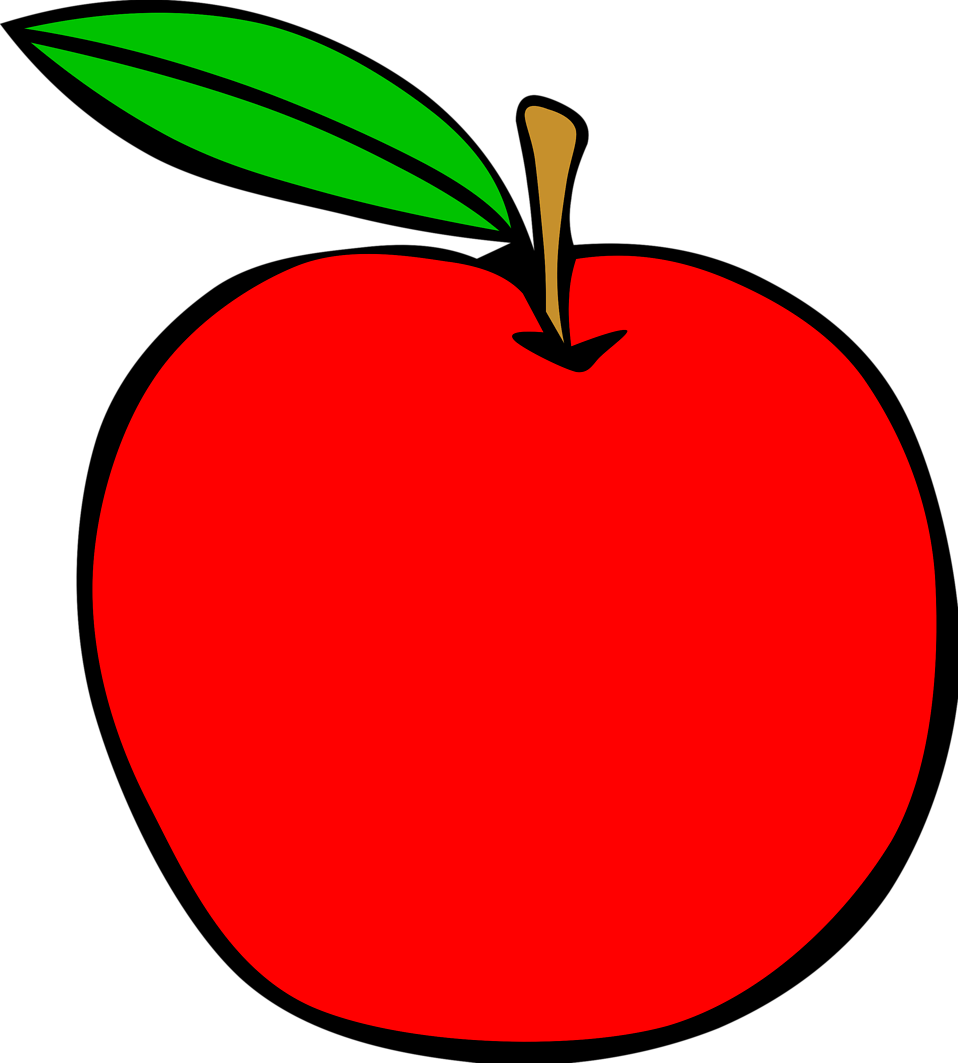 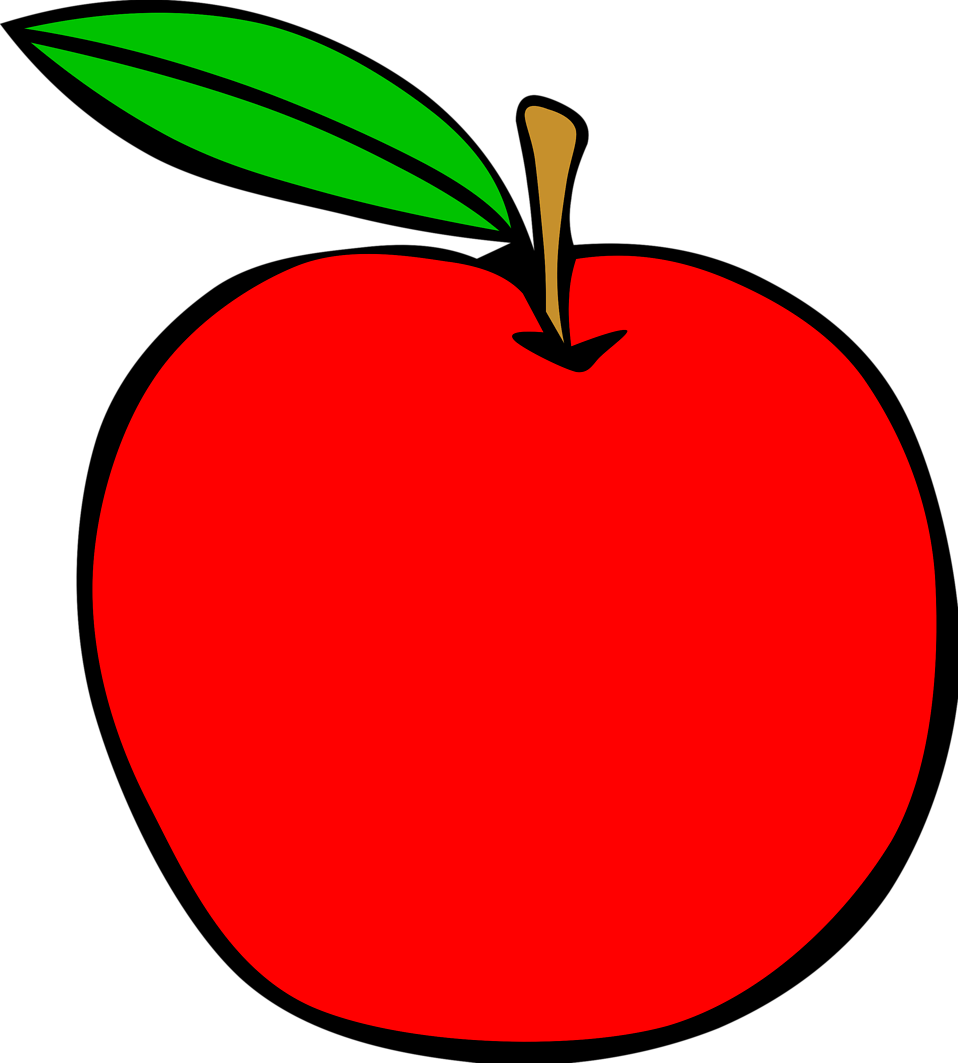 